Surat Cinta Bogor Berkeadaban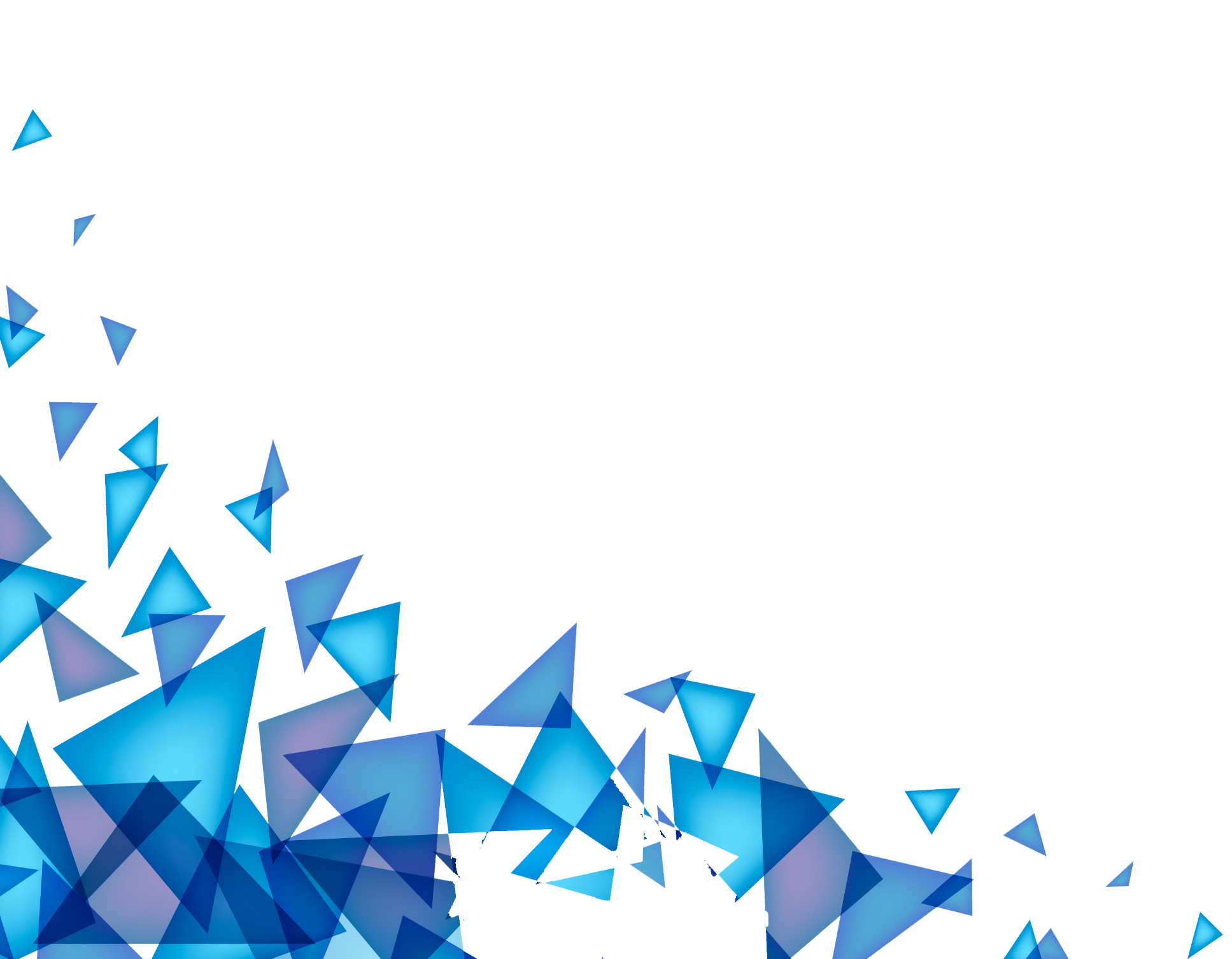 ETIKA BERPAKAIAN DI KANTOR KECAMATAN NANGGUNG 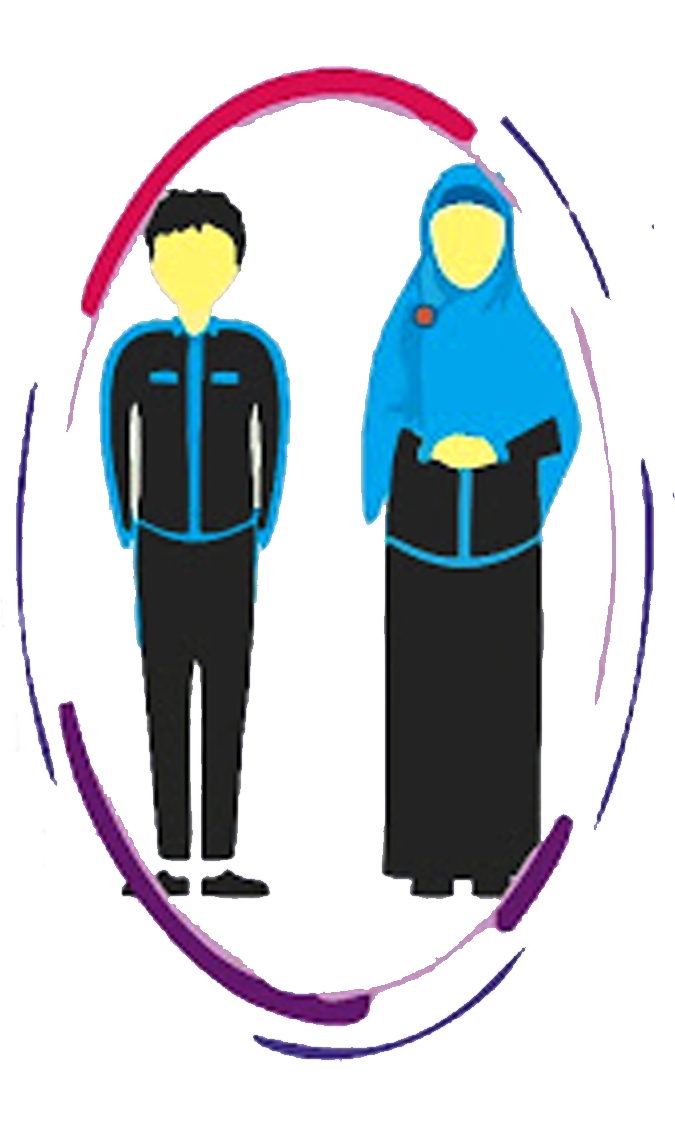 Warga yang datang ke Kantor Kecamatan mengenakan jilbab Warga yang datang ke Kantor Kecamatan berpakaian panjang Warga yang datang ke Kantor Kecamatan tidak mengenakan celana pendekWarga yang datang ke Kantor Kecamatan tidak mengenakan baju yang ketat Warga yang datang ke Kantor Kecamatan tidak merokokWarga yang datang ke Kantor Kecamatan tidak mengenakan pakaian yang tidak transparan            (perempuan)